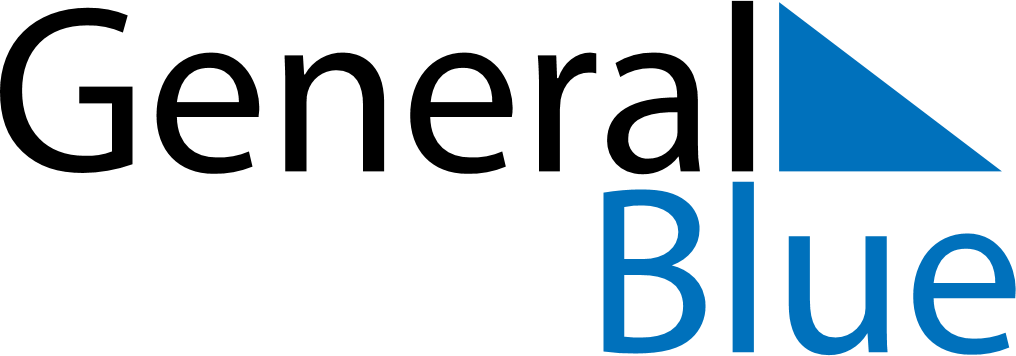 2022 – Q3Christmas Island  2022 – Q3Christmas Island  2022 – Q3Christmas Island  2022 – Q3Christmas Island  2022 – Q3Christmas Island  2022 – Q3Christmas Island  JulySundayMondayTuesdayWednesdayThursdayFridaySaturdayJuly12July3456789July10111213141516July17181920212223July24252627282930July31AugustSundayMondayTuesdayWednesdayThursdayFridaySaturdayAugust123456August78910111213August14151617181920August21222324252627August28293031AugustSeptemberSundayMondayTuesdayWednesdayThursdayFridaySaturdaySeptember123September45678910September11121314151617September18192021222324September252627282930SeptemberJul 9: Feast of the Sacrifice (Eid al-Adha)